Publicado en Barcelona el 16/11/2020 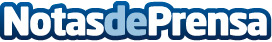 AleaSoft: Precios negativos en algunos mercados al inicio de la tercera semana de noviembre por la eólicaEl lunes 16 de noviembre se registraron precios horarios negativos en los mercados de Alemania, Bélgica, Francia, Gran Bretaña y Países Bajos, algo que también sucedió el día 15 en el mercado alemán. Esto se produjo como resultado del aumento de la producción eólica. Se espera que en la tercera semana de noviembre disminuyan los precios en gran parte de los mercados eléctricos europeos, también por el incremento de la eólica, después de que la semana anterior los precios subieran por la bajada de la eólicaDatos de contacto:Alejandro Delgado900 10 21 61Nota de prensa publicada en: https://www.notasdeprensa.es/aleasoft-precios-negativos-en-algunos-mercados_2 Categorias: Internacional Nacional Sector Energético http://www.notasdeprensa.es